Fort Dickerson Loop Map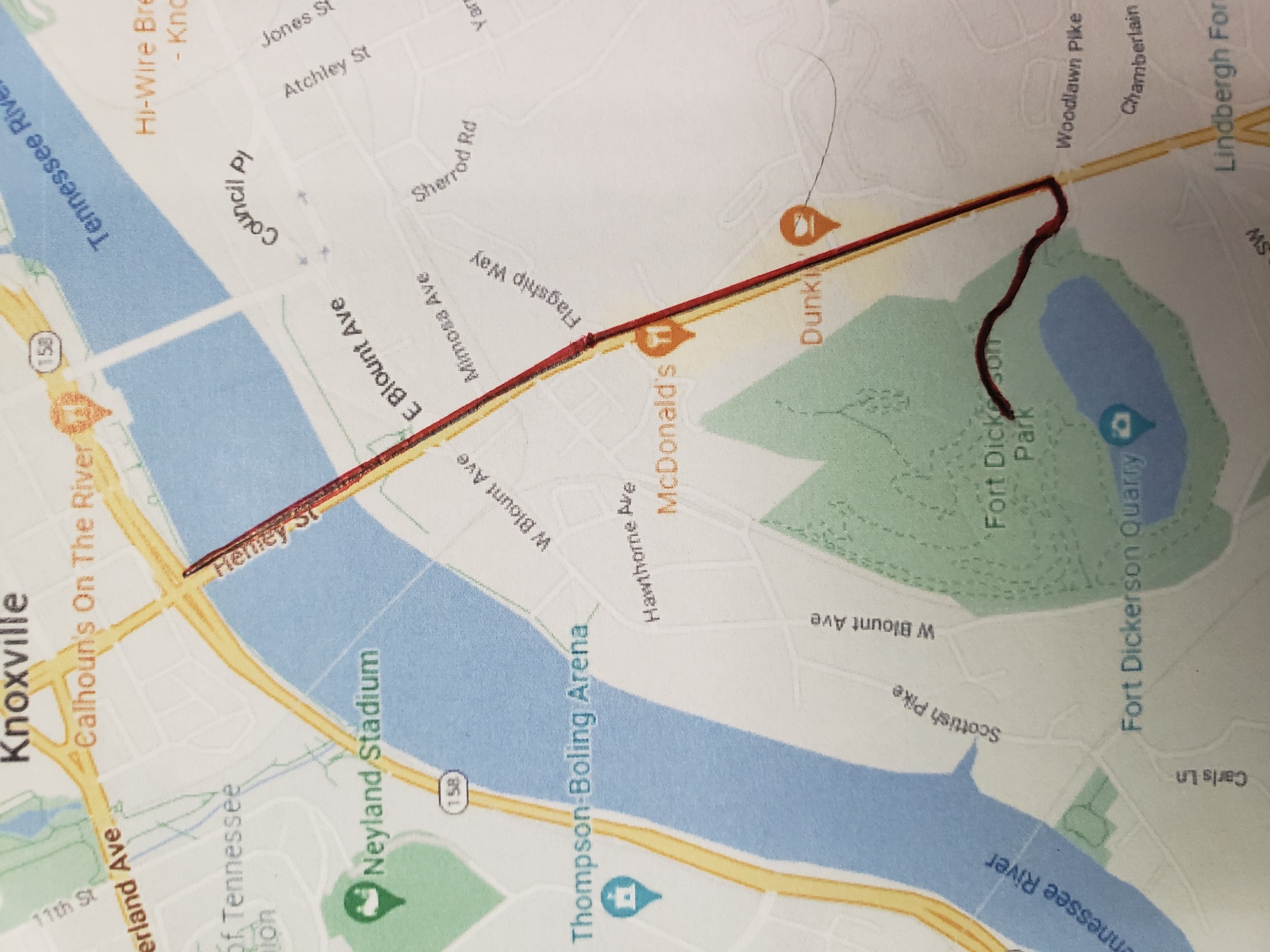 